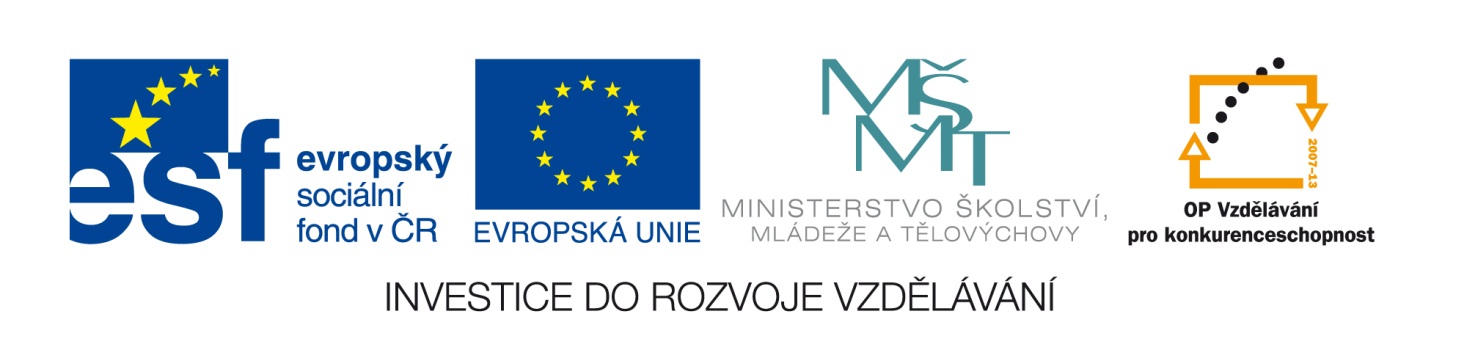 NÁZEV ŠKOLY : ZÁKLADNÍ ŠKOLA A MATEŘSKÁ ŠKOLA PRYSK, OKRES ČESKÁ                             LÍPA, PŘÍSPĚVKOVÁ ORGANIZACEAUTOR:	     Mgr. JANA VOSTŘELOVÁNÁZEV : VY_32_INOVACE_16_ČESKÝ JAZYK_HLÁSKYČÍSLO PROJEKTU : CZ.1.07/1.4.00/21.1705ANOTACE :  Žáci si ověřují získané znalosti pravopisu měkkých a tvrdých souhlásek a správné používání krátkých a dlouhých samohlásek. Učivo 2.ročníku.OPAKOVÁNÍ A PROCVIČOVÁNÍ UČIVA 	2.ROČNÍK	PRACOVNÍ LISTV UVEDENÉM TEXTU PASTELKOU OZNAČ CHYBY :Hanycka a Jiřýk majý prázdnini.Pojedou s tatínkem na hori.Nasedajý do vlaku a mávají mamince.Už se těšý na hri na sněhu.OPRAVENÝ TEXT ZE CVIČENÍ 1.PŘEPIŠ SPRÁVNĚ .…………………………………………………………………………………………………………………………………………………………………………………………………………………………………………………………………………………………………………………………………………………………………………………..VYBER SLOVA Z NÁPOVĚDY A DOPLŇ DO VĚT.Nápověda:  r_t_ř_ , žlut_ ,vážk_ , jahod_ , bucht_ , n_zk_ , ,peč_voKvět pampelišky je __________ . Na zahrádce zrají ___________ . U vody létají__________ . Maminka upekla __________ . Opak slova vysoký je _________.Brnění nosí _________ . V pekárně prodávají ___________ .DOPLŇTE CHYBĚJÍCÍ SAMOHLÁSKY u, ú, ů ._terý,  _kol,  d_m,  m_žeš,  _cta,  k_ň,  _nese,  _drží, muchom_rka,  _cho,  s_lDOPLŇ  a,á; e,é; i,íM_te  r_di  zv_ř_t_  ? Kr_l_k  je  dom_c_  m_zl_č_k. Ř_k_m_ mu Uš_č_k.